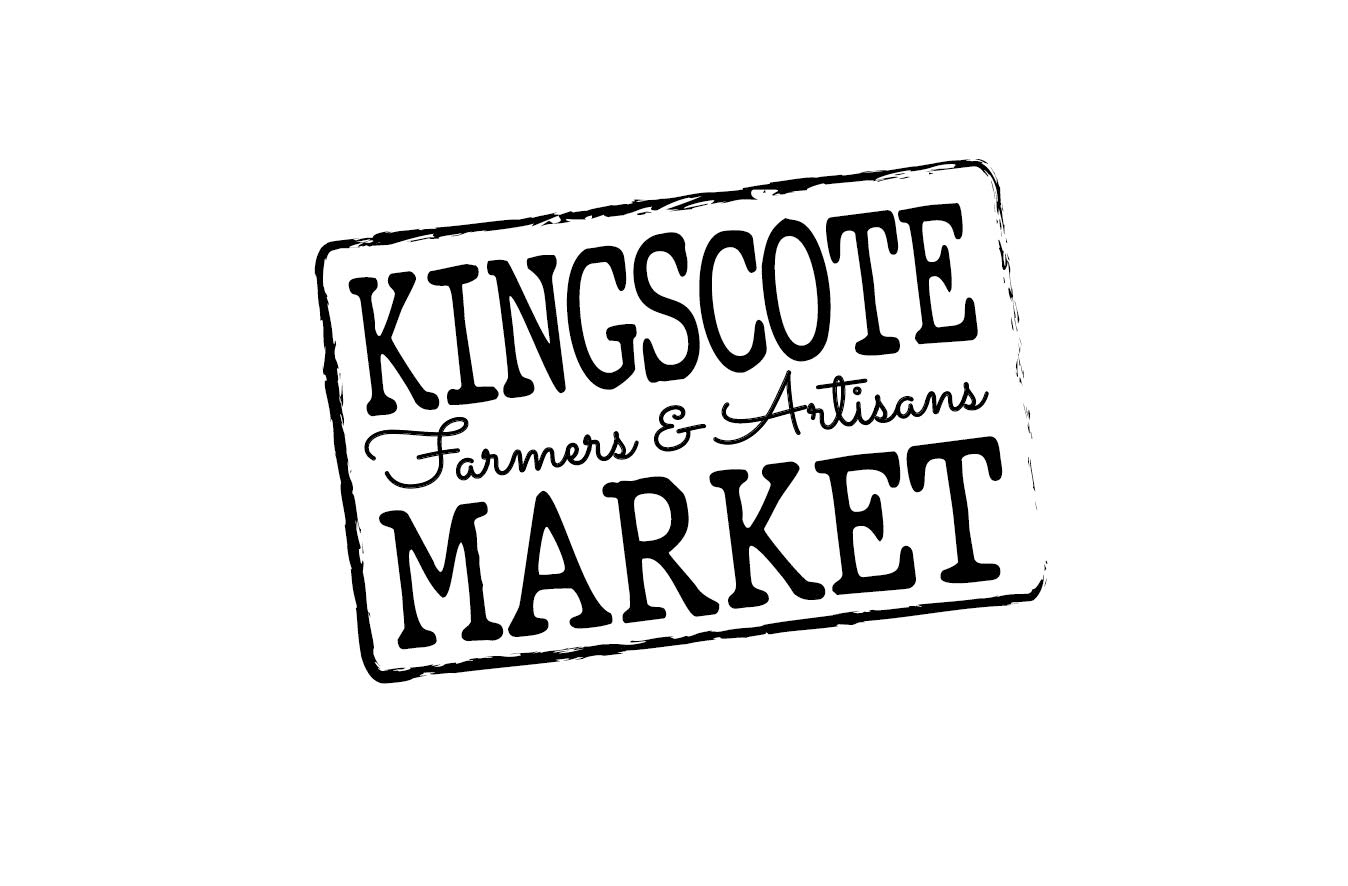 2022/23 Annual Membership Application Membership benefits include:Members receive a discounted Stall Holder fee of $20.00 per marketNon-Member stallholder fees are $40.00 per marketThe ability to nominate and vote at the KFAM AGM The ability to be part of the KFAM committeeMembership cost is $30 per Business/person, per year and this form can be dropped off with payment at the market on the 2nd or 4th Sunday of the month, posted to P.O. Box 487 Kingscote, SA 5223, or emailed to kingcotemarket@gmail.com for an invoice to be sent back for the membership fee.Conditions:Membership must be paid in full by EFT or in person by cash at the Kingscote Farmers & Artisan MarketMembership is non-transferable and cannot be used by anyone other than the memberMembership runs for the financial yearFirst Name ……………………………………..……..     Second Name …………………………………………..……….Postal Address ……….......…………………………………………………………….……………………………………...City …………………………………………   State…………………..……………      Postcode…………………………..Email ………………………………………………………………….    Phone/Mobile ..…….…………………………….Membership Type		Stallholder - Farmer      	Stallholder – Producer/Artisan	Community MemberName/Product of Stall (if applicable) ….…..……………………………………………………………………………..…..Signed …………………………………………………………………………….   Date ……………………………………Membership fees can be paid by: cash at the Market or online (using your name as reference) AFTER you have completed the form. You will be notified when your membership card will be available for collection from the MarketACCOUNT DETAILS: Kingscote Farmers & Artisan Market, BSB: 105 094 Account: 035147540 REF: your full name